Jueves21de EneroEducación PreescolarPensamiento MatemáticoListones medidoresAprendizaje esperado: Mide objetos o distancias mediante el uso de unidades no convencionales.Énfasis: Mide objetos mediante el uso de unidades no convencionales.¿Qué vamos a aprender?Hoy recordarás que puedes medir objetos y la estatura de las personas con diferentes objetos.Pide a un adulto que te acompañe, él o ella podrán ayudarte a desarrollar las actividades y a escribir las ideas que te surjan.¿Qué hacemos?Para la primera actividad necesitarás una canasta, 20 listones de 6 centímetros de ancho por 20 centímetros de largo, 10 de un color y 10 de otro color, y pegamento para pegar los listones.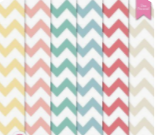 Recuerda que para medir utilizas una unidad de medida, en este caso serán los listones los cuales te ayudarán a comprobarlo.Pide a tu hermana, hermano mayor, o una prima o primo que te ayuden, deberán pararse recargados en la pared bien derechos, la cabeza, los hombros y los talones tienen que estar pegados a la pared.Con ayuda del adulto que te acompañe pega los listones a un lado suyo de forma continúa desde los pies hasta llegar a la cabeza.Cuando termines cuenta los listones que utilizaste para medirla o medirlo, y registra cuantos listones mide, no olvides pegarlos bien.Una forma diferente en la que puedes hacerlo es colocando una marca en la pared a donde llega la cabeza de la persona que vas a medir y pegar los listones de manera continua del piso hasta donde este la marca.Observa a algunas niñas y niños que midieron sus manos.Cápsula de gato.https://youtu.be/nnSgKWWSl_AAhora jugarás un juego con trenes, para ello necesitarás las imágenes de 3 trenes, cada uno con diferente longitud, el primer tren tendrá una máquina y un solo vagón de 25 centímetros, el segundo tren máquina y 2 vagones de 65 centímetros y el tercero una máquina y 3 vagones de un metro de longitud.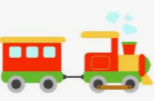 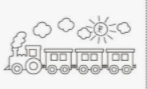 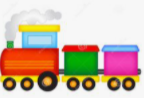 También necesitarás 6 vías de diferente longitud, 3 de ellas deberán coincidir con el tamaño de los trenes, y 3 serán de tamaño similar que no coincidan con el tamaño de los trenes.El juego consiste en que tendrás que elegir el riel que corresponde a cada tren por lo largo, para eso necesitarás el poder de la observación.Para hacerlo de una forma diferente puedes apoyarte de un listón, mide el tren con el listón y después ve si alguno de los rieles mide lo mismo.En este juego pudiste medir la longitud de los trenes y de los rieles utilizando un listón.El Reto de Hoy:Recuerda que en casa tienes muchos objetos con los que puedes medir, con ayuda de mamá o papá realiza esta divertida actividad.¡Buen trabajo!Gracias por tu esfuerzo.Para saber más:Lecturas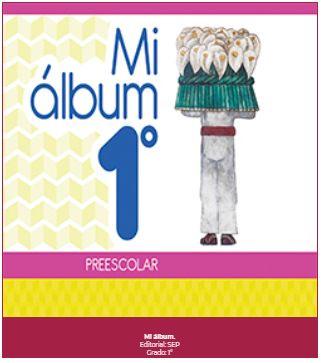 https://libros.conaliteg.gob.mx/20/K1MAA.htm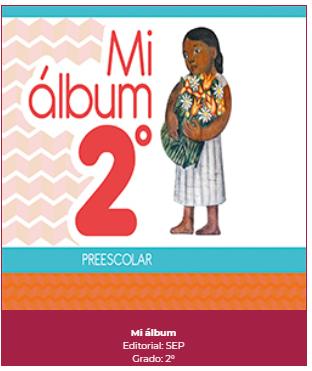 https://libros.conaliteg.gob.mx/20/K2MAA.htm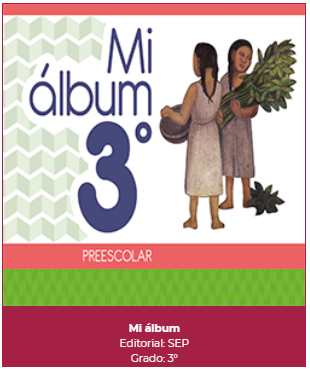 https://libros.conaliteg.gob.mx/20/K3MAA.htm